Publicado en Ciudad de México el 09/05/2018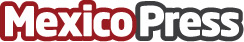 Tecnología de HP, la gran aliada de las mamás de hoyEn este Día de las Madres, HP reinventa la forma en la que la tecnología facilita los diferentes roles de las mamásDatos de contacto:Ariana CabreraEdelmanNota de prensa publicada en: https://www.mexicopress.com.mx/tecnologia-de-hp-la-gran-aliada-de-las-mamas Categorías: Sociedad Dispositivos móviles Ciudad de México Innovación Tecnológica http://www.mexicopress.com.mx